【今日主題】當筵席變為網羅講員︰任 駿弟兄什麼是舒適圈？舒適圈為什麼不好？如何知道自己住在舒適圈裡？停滯不前在該行動的時候沒有行動；在不該停的時候停下來；沒有往神所訂的目標前進，只是在維持現狀不是沒有責任或該做的事，而是缺乏有推動力的盼望與使命心裡常有偷懶的念頭，儘管沒有實際去做不願意改變，覺得現在很好；滿足於自己當下的表現，認為可以被上帝接受有所保留對神的旨意打折扣、有所保留其實不是不確定神的旨意是什麼，而是「不願意付代價」和口裡宣稱的信仰不一致只能用規則和後果來恐嚇或強迫自己自我催眠極力證明自己處於很好的狀態用自認擁有的正面證據來釋放自己的良心只對「聽起來舒服的話」有反應雖然知道自己行事心裡頑梗，卻仍然覺得自己應該得著平安只要能逃離將來的憤怒，不結果子也沒有關係（不如說很樂意）自認為即使離神無限遠，最終也不會與神分離。濫用恩典明明知道一件事是得罪神的，卻拿神的恩典和憐憫當作不用改變的藉口例子：列王紀下5:18「惟有一件事，願耶和華饒恕你僕人：我主人進臨門廟叩拜的時候，我用手攙他在臨門廟，我也屈身。我在臨門廟屈身的這事，願耶和華饒恕我。」以為「得救」只包含罪得赦免、脫離永遠的刑罰，而不包括全面順服神的生活。疏忽大意在本應警醒小心之處，卻不聞不問；刻意的忽略情慾使人沒有足夠的罪疚感允許毀滅靈魂的情慾久住心裡（將罪的甜頭藏在舌頭下），毀壞了順服的根基離開虛假的舒適圈真正的舒適圈神的赦罪和憐憫是你的舒適圈（約壹 1:9, 4:16）神的豐富和全能是你的舒適圈（西 1:19；詩篇91:1）遵行神的旨意是你的舒適圈（約15:10；約壹 2:6, 3:24）不能震動的國是你的舒適圈本週各項聚會今日	09:30	兒童主日學		09:45	主日聚會	任 駿弟兄		09:45	中學生團契		11:00 《擘餅記念主聚會》		11:00 	慕道班	週二 19:30	英文查經班週三	19:30	交通禱告會	任  駿弟兄週四	14:30	姊妹聚會	王清清姊妹		15:30	姊妹禱告會	郭月琴姊妹週五	19:00	小社青	查經課程週六	14:00	大專團契	啟發課程		18:00	社青團契	查經聚會《主日愛筵暫停舉辦》因應台灣疫情升高，未來一個月是關鍵期，教會決定本週日起暫停提供主日愛筵，避免用餐交談的風險。造成不便請見諒。每週日下午參與服事(或開會)的同工，教會將配合人數代訂便當。洗手和冠狀病毒；洗手很好，但還不夠好作者：James Faris和其他教會一樣，我們的會眾也正在採取一些預防措施，防止COVID-19的散播，我們也將繼續監測疫情。這些改變包括：我們的招待不會和人握手，我們也將暫時更改有關聖餐和什一奉獻的常規做法；我們鼓勵有高風險的成員留在家中並通過直播參加禮拜活動，並且請那些有病的人留在家中，以恩待其他人。當然，我們也要求弟兄姊妹保持警惕，隨時洗手！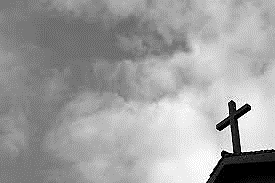 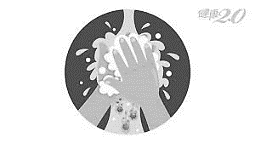 勤加洗手。這是一種簡單的、常識性的做法，對你自己和他人都有很好的預防作用。當我們抹上肥皂，搓起泡沫之時，上帝給了我們一個絕佳的默想機會，思考什麼是我們最大的需要，尤其是在當前的危機中。為何是這樣呢？冠狀病毒已經終結了全球許多人的生命，而且很可能奪走更多。我們可以通過洗手來減緩此類疾病的傳播。但是最終，每個人的死亡率仍然是100％。我們會死，是因屬靈上的不潔；我們會死，是因為我們有罪。這就是為什麼我們在洗手台前的默想應該引導我們的思想朝向永恆。很久以前，約伯曾提到大概是他母親教他的洗手方法：「我若用雪水洗身，用鹼潔淨我的手，你還要扔我在坑裡，我的衣服都憎惡我。」（伯9:30-31）在經文的上下文中，約伯是在問：「人在上帝面前怎能成為義？」（伯9:2）約伯知道即使用肥皂洗了手，也不會使他變得無辜或使他免於死亡。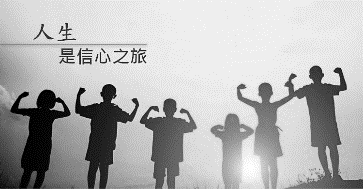 即使通過努力勤勞洗手，成為一個有道德的好鄰居，也不會為我們贏得上天堂的積分。不，只有耶穌的寶血才能洗淨我們一切的罪（約壹1:7）。因此，當您搓起肥皂泡洗手時，請在水槽前花一點時間，在自己內心裡向主坦承自己的罪，並再次承認耶穌基督是你唯一的救主。甚至在不斷提醒孩子洗手時，也要教給孩子這些永恆的真理。父母如果不教孩子洗手可能是不負責任的，其他人可能因此受到感染。但是如果父母沒有教導孩子們必須潔淨罪惡，那麼他們就是最不負責任的父母。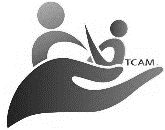 讓我們勤加洗手，並大膽地回到我們周遭的世界。洗手也提醒我們在災難中要滿懷自信地前進。我們必須採取明智的行動，保持正確的眼光。耶穌曾應許在這個時代會有瘟疫，但是我們無須害怕。相反，我們必須常存忍耐的心（路21:9-19）。在耶穌基督裡，基督徒就是得勝者。當我們洗手時，我們也必須教給孩子們這個偉大的真理。我們無論是活著或是死了，總是屬於主的人（羅14:8）。因此，我們每天都是為祂而活。 如此，就讓我們好好洗手，然後回到主呼召你去做的任何服事上。如同地球上的每一次瘟疫或流行病一樣，冠狀病毒也是上帝給聖徒的呼召，要他們滿有信心地堅忍到底，因他們都已經被基督寶血洗淨了。神啊，求你為我造清潔的心， 使我裏面重新有正直 的靈。                                                        詩篇 51:10台北基督徒聚會處      第2626期  2020.03.22教會網站：http://www.taipeiassembly.org年度主題：回想˙回轉˙回復--改變你基督徒的壞習慣		主日上午	主日下午 	下週主日上午	下週主日下午	聚會時間：9時45分	2時10分	9時45分	2時10分	司     會：陳宗賢弟兄		任  駿弟兄	領     詩：陳宗賢弟兄		曹先進弟兄	司     琴：	王清清姊妹		詹甯喻姊妹	講     員：任   駿弟兄		下週講員：胡偉騏弟兄	本週題目：當宴席變為網羅	下週主題：拿細耳人	本週經文：帖撒羅尼迦前書5:1-11	下週經文：民數記	上午招待：王雅麗姊妹 林寶猜姊妹	下週招待：吳瑞碧姊妹 陳美月姊妹						金貞美姊妹北市中正區100南海路39號。電話（02）23710952傳真（02）23113751臺北市中正區100南海路39號。電話（02）23710952傳真（02）23113751《訓練中心》下學年招生計畫你渴望認真面對自己的信仰嗎？你期盼更深地認識主基督嗎？你樂意裝備自己為主所用嗎？「委身基督˙服事教會」是訓練中心培訓門徒的宗旨，「接受培訓」也是每一個「為主而活」的基督徒應該預備的代價。《聚會處訓練中心》將在-讀經方法、基要真理、靈命操練、門徒訓練…各方面裝備為主所用的聖徒。請參閱週報內(或長椅上)的招生DM，認真尋求--是否有接受培訓的可能性禱告。報名截止︰6月15日。